ЭММ ФиК 3 курсТема 4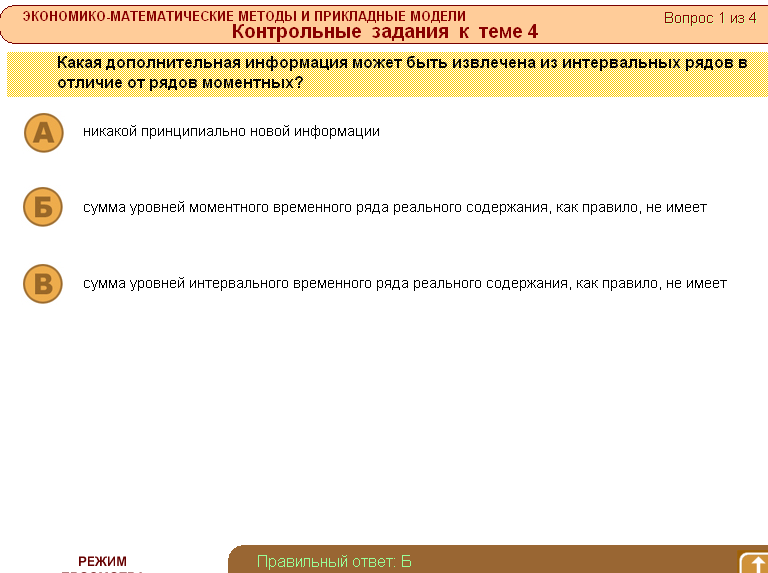 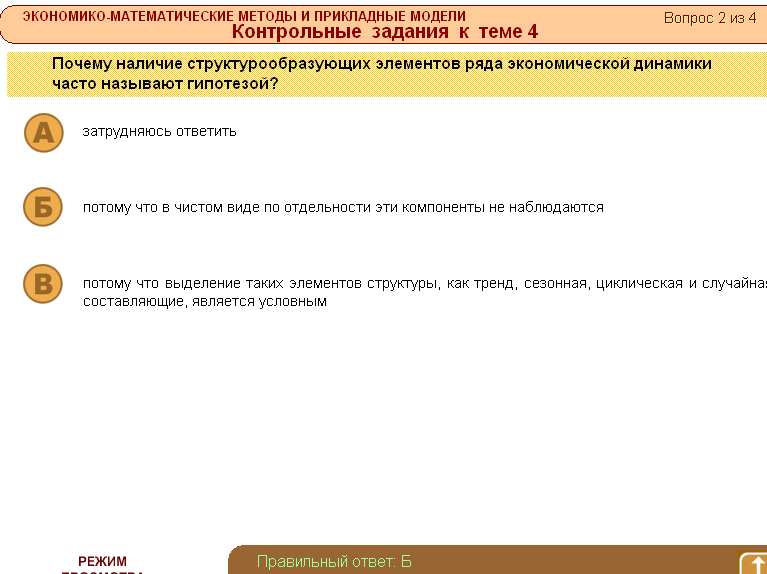 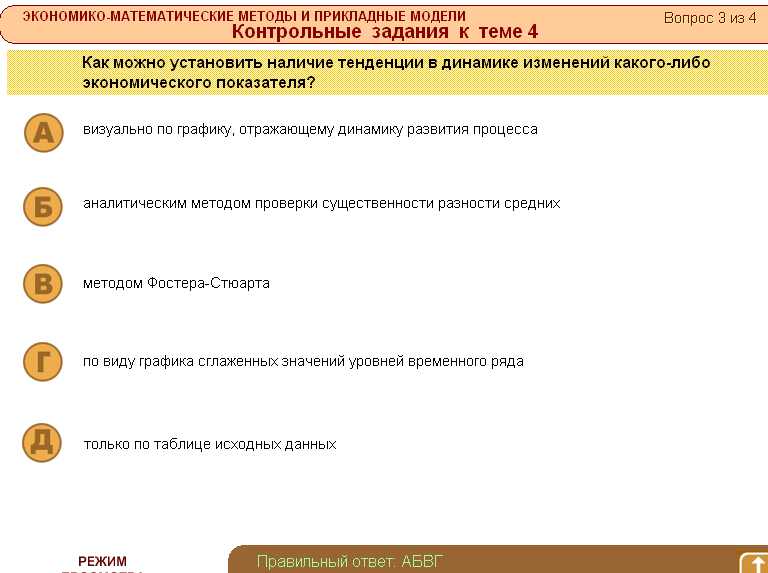 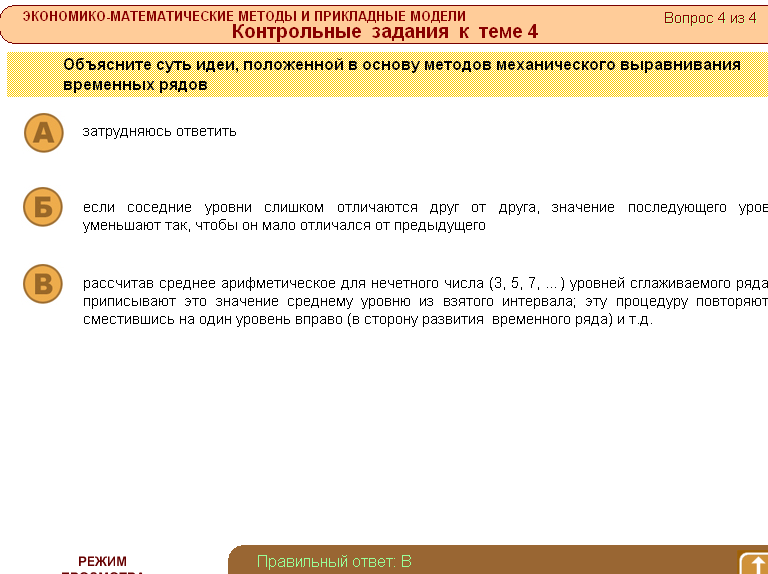 Тема 5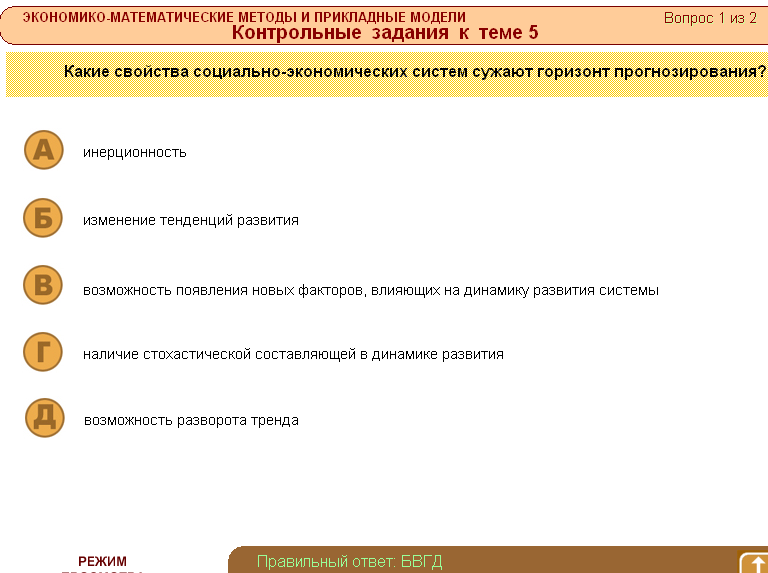 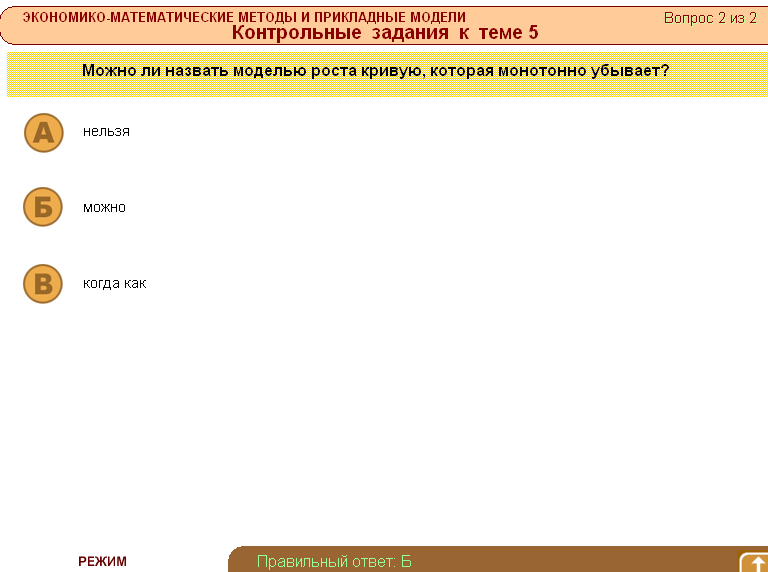 Тема 6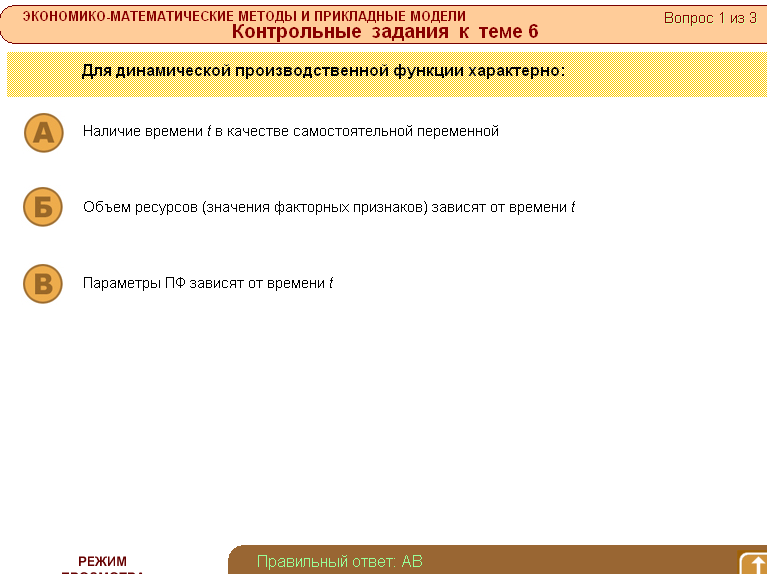 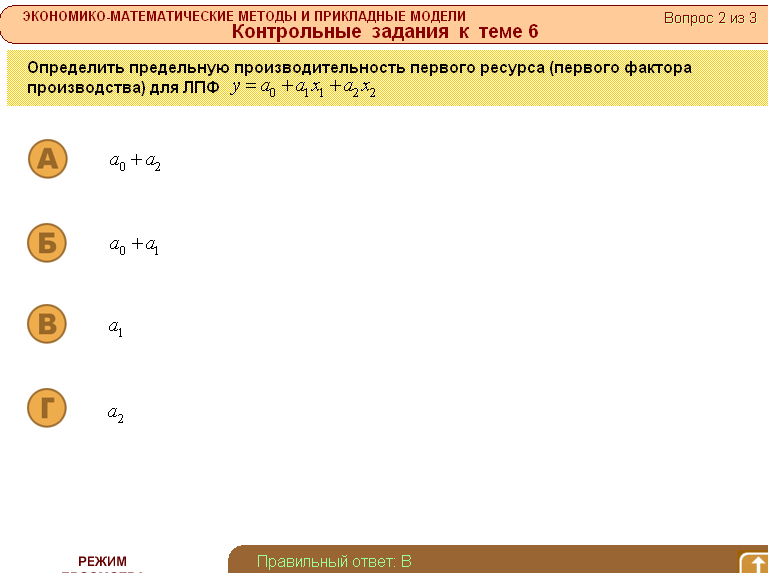 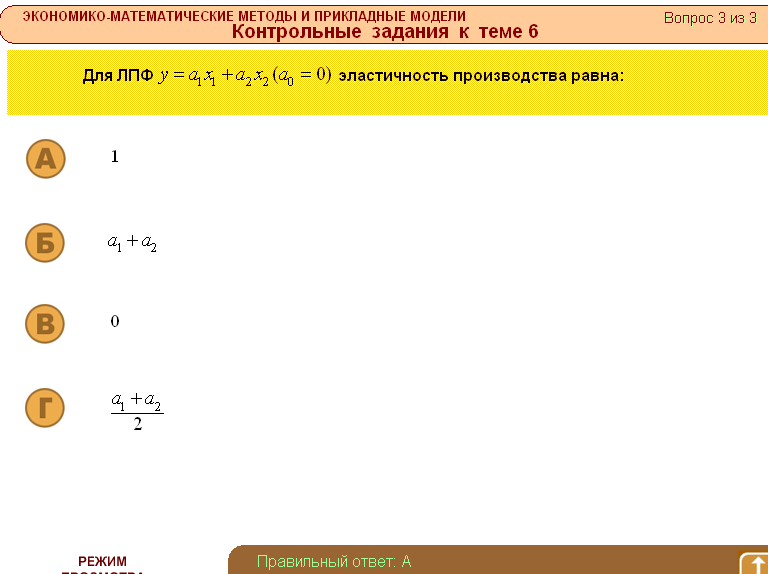 Тема 7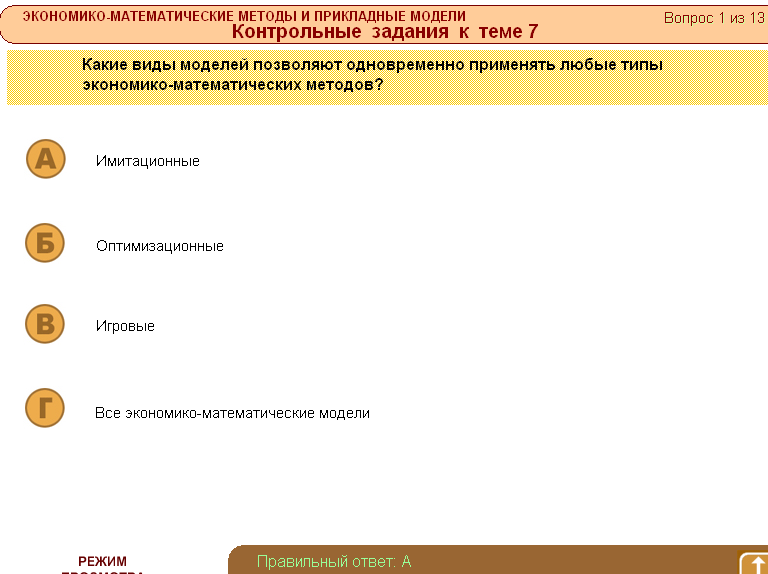 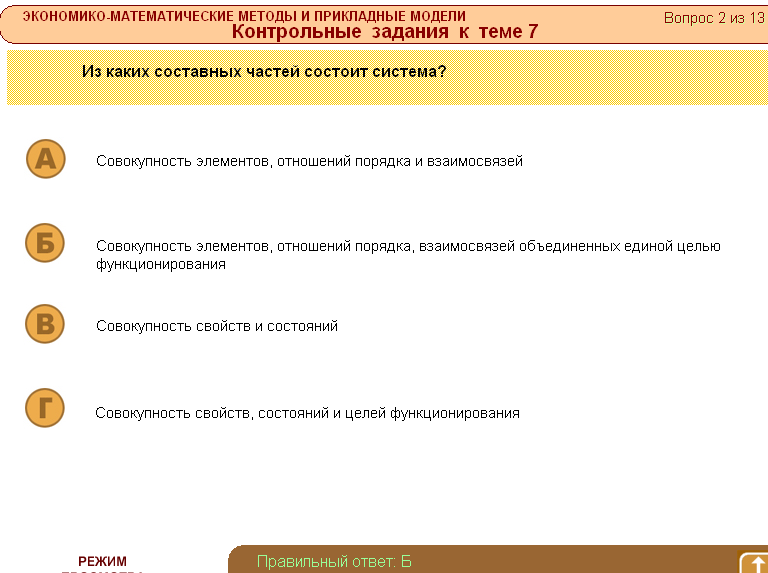 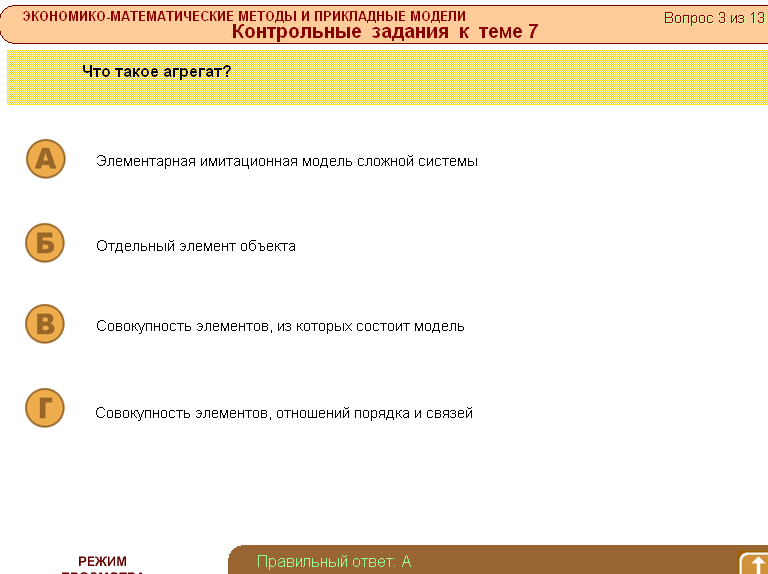 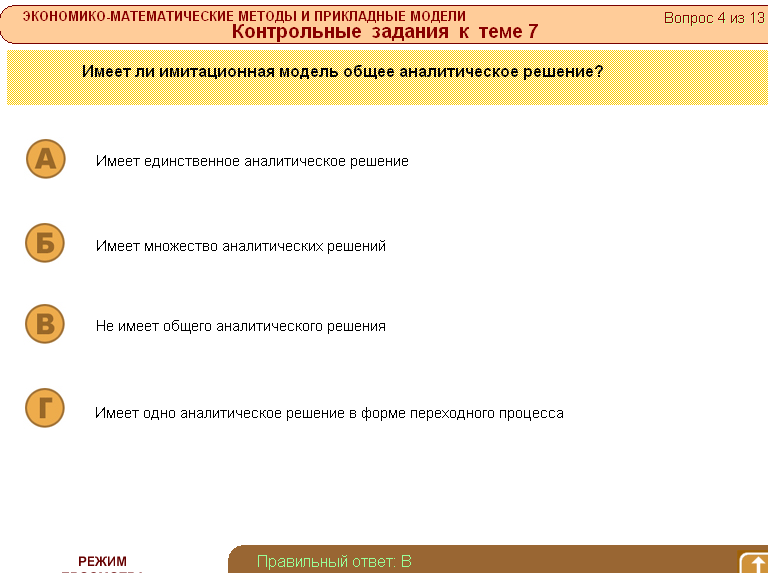 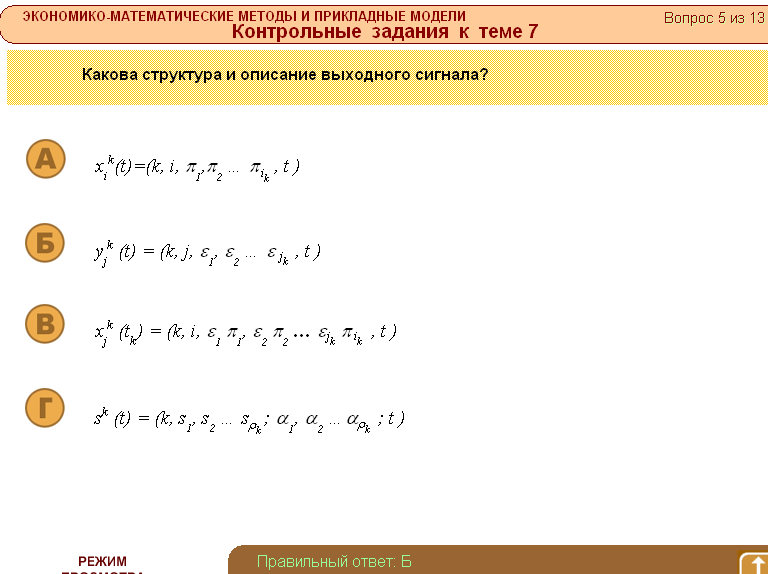 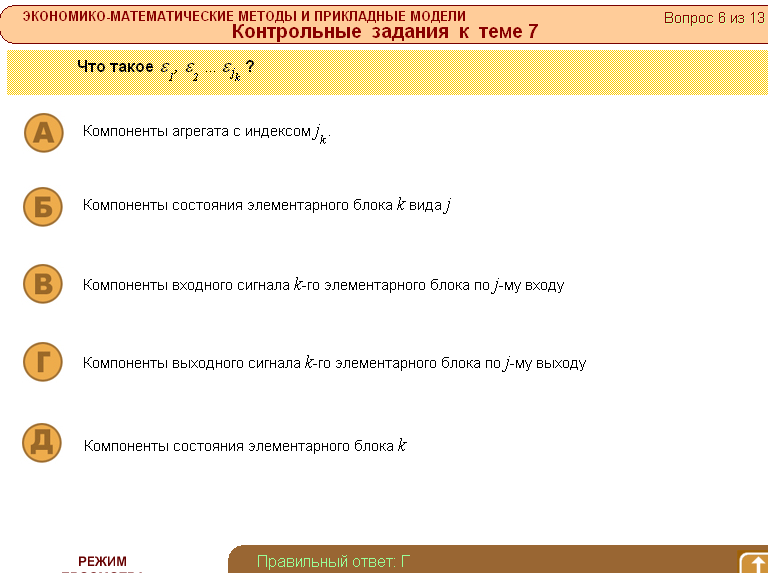 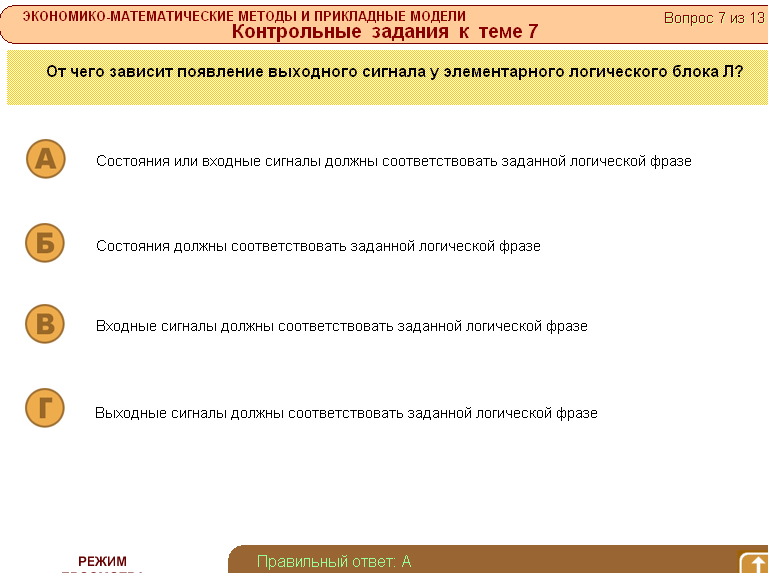 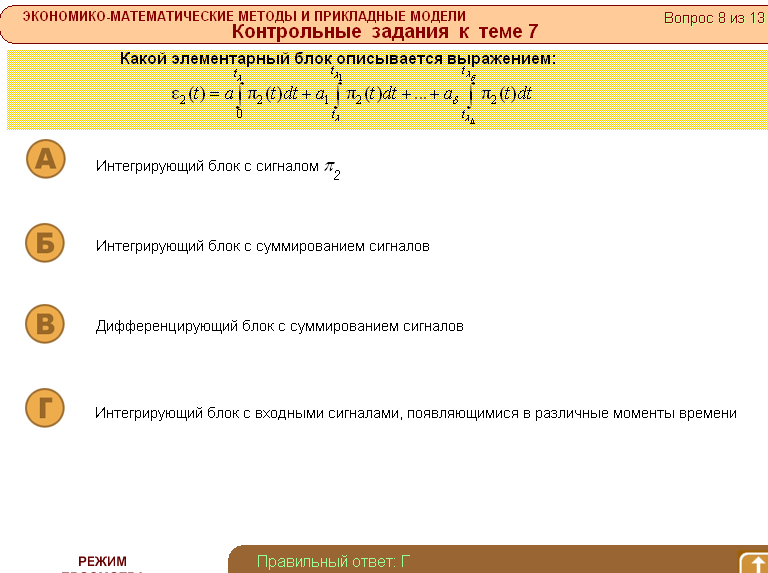 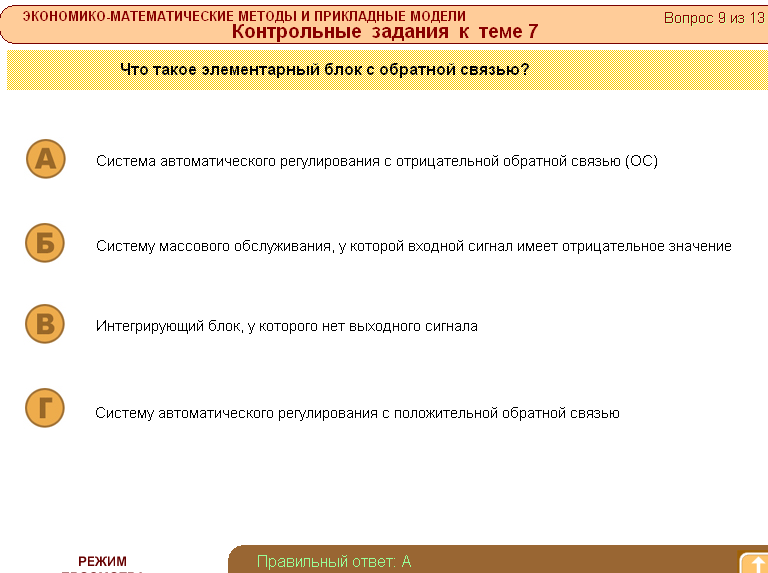 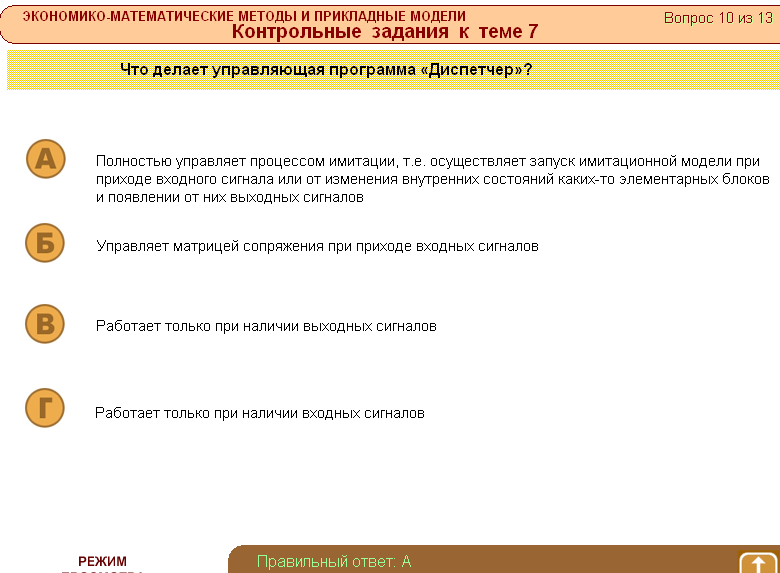 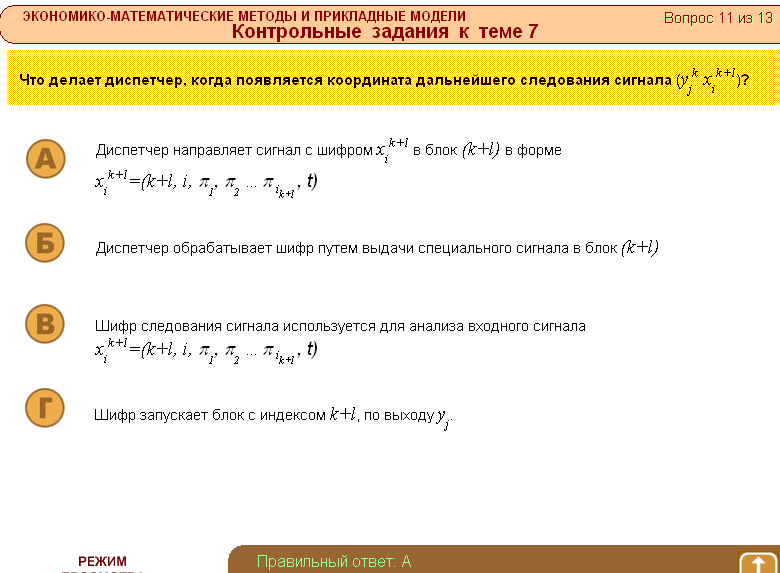 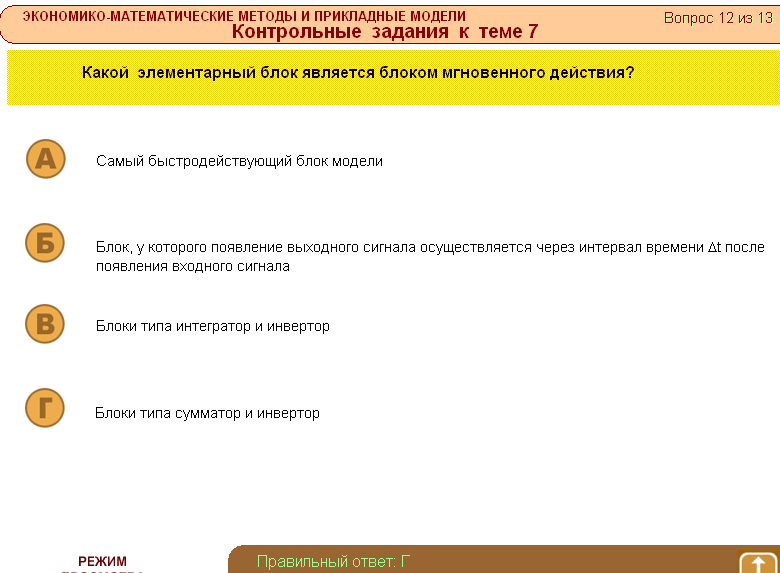 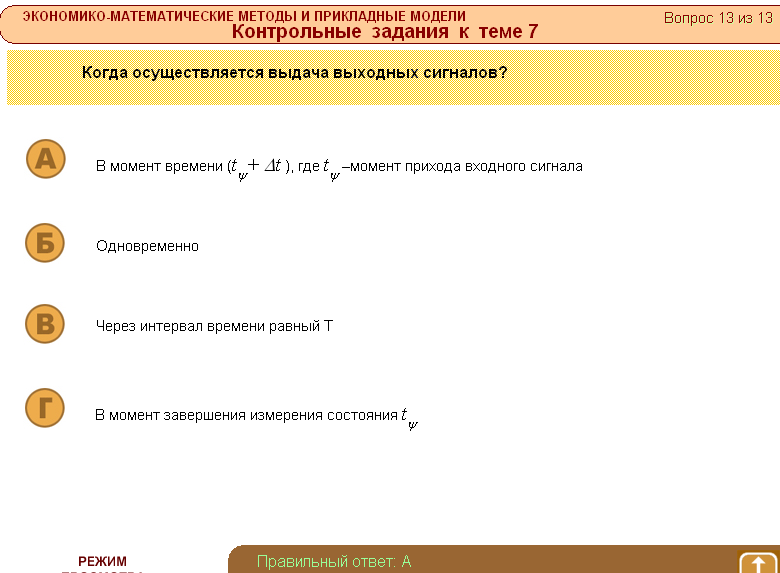 